Publicado en Madrid el 26/07/2021 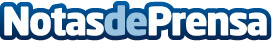 Los CEOs de las empresas españolas apuestan fuerte por LinkedinEpsilon Technologies ha elaborado el Panel Epsilon Icarus Analytics© de CEO´s en Linkedin. Ignacio Rivera (Estrella Galicia), Ana Botín (Santander) y Rafael Juan (Vicky Foods) despuntan como los directores ejecutivos de empresas españolas más eficientes en Linkedin.  Los ejecutivos con más seguidores en Linkedin son Ana Botín (Santander), Dimas Gimeno (KAPITA), y José María Álvarez-Pallete (Telefónica). Datos de contacto:Marta Estevez617446211Nota de prensa publicada en: https://www.notasdeprensa.es/los-ceos-de-las-empresas-espanolas-apuestan_1 Categorias: Nacional Comunicación Marketing Emprendedores E-Commerce Recursos humanos http://www.notasdeprensa.es